Уважаемые родители!!Предлагаем Вам провести с детьми старшего дошкольного возраста занятие «Хлеб – всему голова».	Вы сами сможете познакомить детей с новыми пословицами и поговорками о хлебе, закрепить знания детей о долгом пути хлеба от поля до стола, а также познакомить с разнообразием изделий из хлеба. В завершении такого интерактивного занятия вы вместе с ребенком замесите тесто и испечете домашние пряники!	В ходе процесса у ребенка будут совершенствоваться навыки связного высказывания, умения анализировать, сравнивать, активно развивается воображение, а также воспитывается бережное отношение к хлебу и уважение к труду взрослых.	 Начать беседу можно с прослушивания в  исполнении родителей стихотворения                           Н. Семенова «Хлебушко».Вот он хлебушко душистыйС хрупкой корочкой витой,Вот он теплый, золотистый,Словно солнцем налитой.В каждый дом, на каждый стол,Он пожаловал, пришел.В нем здоровье наше, сила,В нем чудесное тепло.Сколько рук его растило,Охраняло, берегло!Ведь не сразу стали зернаХлебом тем, что на столе!Люди долго и упорноПотрудились на земле!Можно задать вопросы о прослушанном. О чем стихотворение? (о хлебе), а вы любите хлеб? Давайте назовем, каким бывает хлеб? (Вкусный, мягкий, черствый, белый, серый, горячий, свежий, ароматный, аппетитный).  Правильно, хлеб бывает разный, но он обязательно вкусный и полезный. А почему говорят, хлеб – всему голова? (Хлеб – важный продукт на нашем столе). Мы с ним дружно живем каждый день  и в детском саду и дома, любим кушать на завтрак, обед и ужин!! Очень интересно то, что хлебом мы называем все хлебобулочные изделия. А какие хлебобулочные изделия вы знаете? (Плюшки, пироги, ватрушки, баранки, печенье, пряники….).	Хлеб всегда на Руси пользовался почетом и уважением. Гостя всегда встречали хлебом и солью. Даже пословицы сложили. (Хлеб всему голова. Без хлеба нет обеда. Будет хлеб будет и песня. Хлеб в пути не в тягость).А еще вспомним про время, когда кусочек ржаного хлеба был дороже золота. В Великую Отечественную войну хлеб пекли из шелухи, разной травы. И вот такой хлебушек давали по маленькому кусочку в 125 граммов на весь день (показать примерный размер кусочка). Других продуктов не было. Люди остро понимали, что хлеб это их жизнь.Сегодня в магазине можно купить хлеба сколько хочешь, но надо с уважением относиться к каждому кусочку, не выбрасывать лишнее. Ведь чтобы прийти в каждый дом на стол, он проделал долгий путь от маленького зернышка до румяной и хрустящей горбушки!!!Предлагаем Вам испечь с ребенком, а в условиях самоизоляции и со всеми домочадцами, прекрасные прянички. В процессе совместной работы  вы откроете для себя мир творчества и поднимете друг другу настроение!!Продукты для домашних пряников на кефире:350 мл кефира (простокваши)1 стакан сахара2 желтка и 1 белок1 ст. ложка меда3 ст. ложки растительного масла1 ч. Ложка соды (неполная)2-2.5 стакана мукиДля помадки:1 белок3 ст. ложки сахараПриготовление. Желтки с одним белком (второй белок для помадки) и медом взбить с сахаром, влить эту смесь в кефир, добавить растительное масло. Слегка взбить.Всыпать постепенно просеянную муку с содой и замесить некрутое тесто. Раскатать тесто в пласт толщиной 1 см, выдавить формочкой или стаканчиком кружочки, уложить их на пергамент на противень на небольшом расстоянии друг от друга и выпекать 25 минут при 180 градусов.Пока пекутся пряники приготовим помадку: взбиваем белок с сахаром до растворения сахара. По истечении 20-25 минут пряники достать, намазать взбитыми белками и отправить на 5 минут в духовку.Обязательно в процессе приготовления доверяйте ребенку конкретные операции: всыпание, вливание, смешивание, вымешивание, вырезание и т.д. Обязательно сфотографируйте юного пекаря в творческой обстановке. От всей души желаем вам радостных впечатлений и приятного опыта!!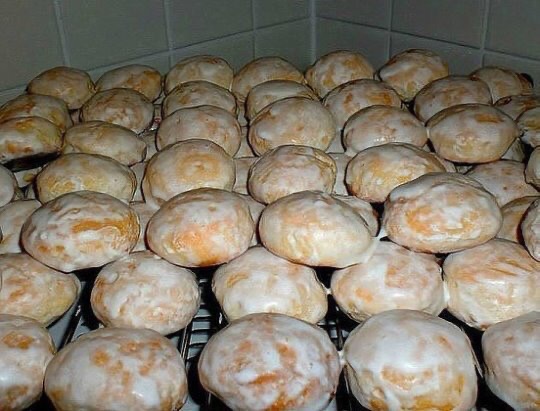 Подготовили воспитатели группы № 11 «Светлячок» Сатомская Е.В., Ткаченко С.В.